Mål: Granska sista terminen läxor.  Att lära sig kinesiska nyåret traditionell kunskapMaterial: Lärobok ，Rött papper, Youtube Tidsplan:3 lektioner上课内容 lektionsinnehåll  第一课时: ＫＬ　9:45 －10:30 Eleverna presenterar sig.  Jobba i par (en student från zhanglaoshi’s kurs och andra från yuanlaoshis kurs). Genom dialog, har de en bättre förståelse för varandra你叫什么名字？你几岁了？你家里有几口人？你喜欢什么？（吃饭、睡觉、吃冰淇淋。。。）2) Titta på filmen 《春节到》 （Kinesiska nyåret kommer ）https://www.youtube.com/watch?v=6kvULg_aEYk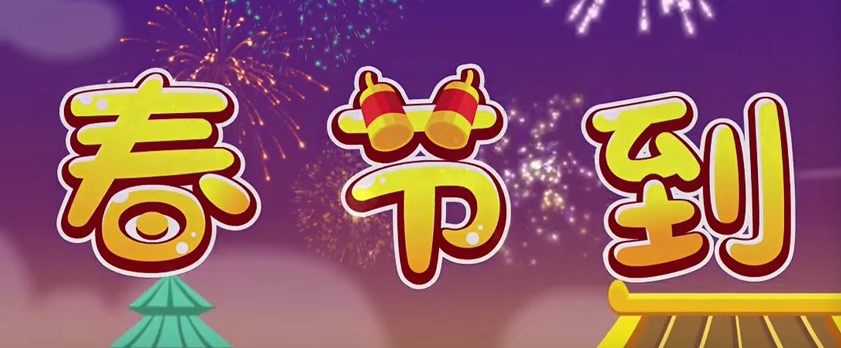 第二课时: ＫＬ　10:45 －11:25 Enligt låten lära sig kinesiska nyåret traditionell kultur贴春联（Tiē chūnlián）rött papper publiceras på väggen放鞭炮（fàng biānpào）fyrverkerier收红包（shōu hóngbāo）Få lite pengar från sina föräldrar och släktingar.Läsa och skriva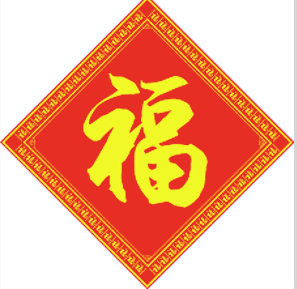                            福（Fú）  lycka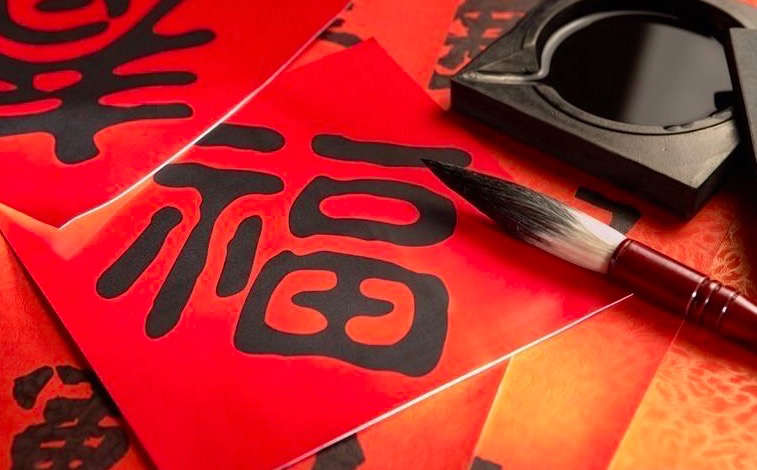 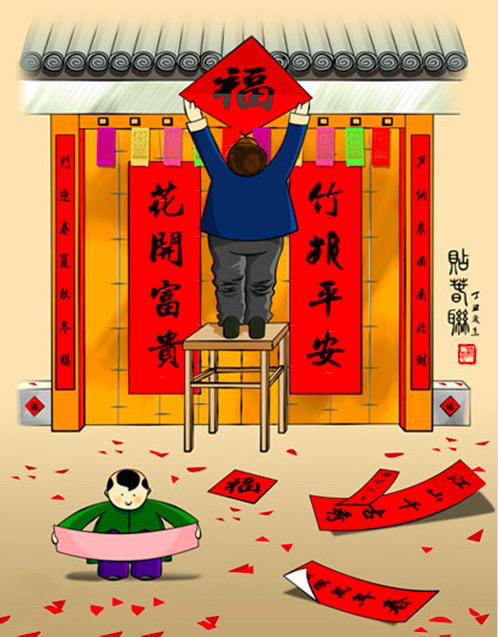 Skriva många gång och skriva en prydig handstil.3）Göra 春联.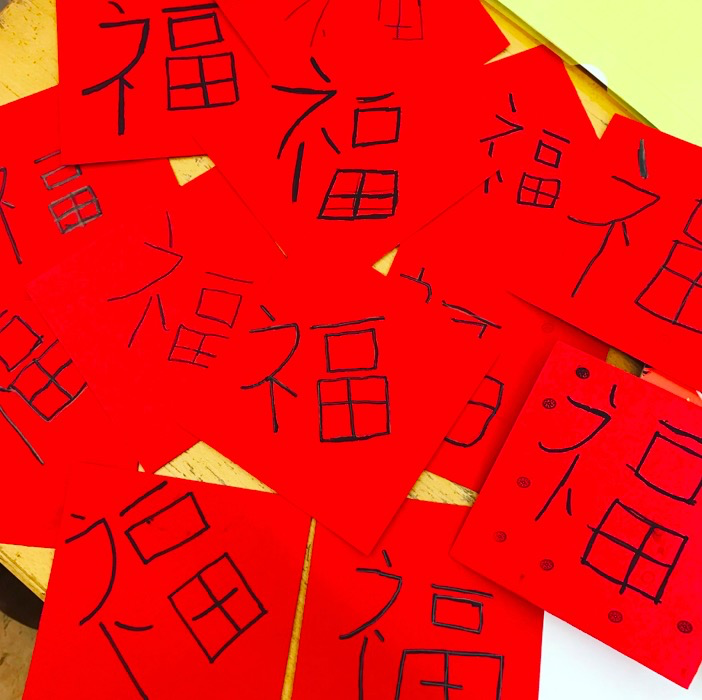 第三课时: K L    11:40 -12:151） Läsa tecken som lärare skrev på whiteboard中国    瑞典    我   你   他   她     好几岁   再见    日月     水火     我叫云云。我是多多。 Hemläxa:Granska kapital 1-6上课学生Nörvarolistan                              班级KlassDW2-Hanyu教室KlassrumA206老师 LaoshiZhang Laoshi电话Mobil0728727188邮箱地址E-mailsunny.zhang.qing@gmail.com上课日期Datum 2017-01-21学生姓名本周是否到课 närvarande på lektionen  Linn J  David Zhou J  OliverJ  HardaJ  Fei FeiN  NilsJ  CarlJClaraJNoraJSagaJJohanJCorneliaJChristinaJDavid MJLeonJ